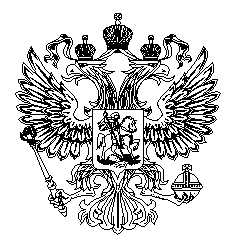 Российская ФедерацияИркутская областьСлюдянский районДУМАКУЛТУКСКОГО ГОРОДСКОГО ПОСЕЛЕНИЯ РЕШЕНИЕ«20» июня 2022г.                                    р.п. Култук                                              № 13/22-4Д_ «Об утверждении Прогнозного плана (программы) приватизации муниципального имущества Култукского муниципальногообразования на 2022 год»В целях более эффективного управления муниципальной собственностью Култукского муниципального образования  и пополнения доходной части  бюджета поселения, руководствуясь Федеральным законом от 21 декабря 2001 года № 178-ФЗ «О приватизации государственного и муниципального имущества», Федеральным законом от 06 октября 2003 года № 131-ФЗ «Об общих принципах организации местного самоуправления в Российской Федерации» и на основании  Устава Култукского муниципального образования, зарегистрированным Управлением Министерства юстиции Российской Федерации по Сибирскому федеральному округу 23 декабря 2005г., регистрационный номер RU 385181022005001, с изменениями и дополнениями, зарегистрированными Управлением Министерства юстиции Российской Федерации по Иркутской области от 19 января 2022г. регистрационный  № RU 385181022022001,ДУМА КУЛТУКСКОГО ГОРОДСКОГО ПОСЕЛЕНИЯ РЕШИЛА:Утвердить Прогнозный план (программу) приватизации муниципального имущества Култукского муниципального образования на 2022 год, согласно Приложениям №1, №2.Опубликовать настоящее решение в приложении к газете «Славное море» и разместить на официальном сайте администрации Култукского городского поселения.Настоящее Решение вступает в силу со дня опубликования.Глава Култукскогомуниципального образования:                                                                        В.В. ИневаткинПредседатель Думы Култукскогомуниципального образования:                                                                         Н.А. ВласоваПриложение 1к решению Думы Култукского МОот 20.06.2022 г.  №13/22-4Д Прогнозный план (программа) приватизациимуниципального имущества Култукского муниципального образования на 2022 годДвижимое имуществоЦена продажи (начальная цена) устанавливается на основании отчета об оценке рыночной стоимости имущества, подготовленного независимым оценщиком.Приложение 2к решению Думы Култукского МОот 20.06.2022 г.  № 13/22-4ДПрогнозный план (программа) приватизациимуниципального имущества Култукского муниципального образования на 2022 годДвижимое имуществоЦена продажи (начальная цена) устанавливается на основании отчета об оценке рыночной стоимости имущества, подготовленного независимым оценщиком.№п/пНаименование движимого имуществаНаименование балансодержателяСрок приватизации1. Автобус класса В – ГАЗ 322132, 2011 года выпуска, идентификационный номер Х96322132В0710668, №двигателя *421600*В1003027*, №кузова 322100В0487263, государственный регистрационный знак В216АМ138Администрация Култукского МО3 квартал№п/пНаименование движимого имуществаНаименование балансодержателяСрок приватизации1. Автобус класса В – ГАЗ 322132, 2011 года выпуска, идентификационный номер Х96322132В0710805, №двигателя 421600*В1002811, №кузова 322100В0487383, государственный регистрационный знак В006АМ138Администрация Култукского МО4 квартал